Revised 8/1/19PENDER COUNTY SCHOOLS                                       STUDENT TRANSPORTATION REQUEST FORM     2019 – 2020                 ====================================================================================                                                                                                                                               Completed by Parent/GuardianSTUDENT NAME _______________________________     ______________________     ______________________                                                                                            Last                                                                                           First                                                                     MiddleSCHOOL   ____________________________ GRADE____________        BIRTHDATE____________________NAME OF PARENT/GUARDIAN ________________________________________________________________HOME ADDRESS _____________________________________________________________________CITY ___________________________________        STATE __NC____             ZIP ________________Please check if this student does NOT require Bus Transportation   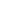 Parent/Guardian’s Signature    ____________________________  Date  _______________ALTERNATE  LOCATION  ~ Use this section only if your child’s bus stop needs to be at a location other than the 911 address listed above.  The alternate location must be used on a daily basis, must be in the attendance zone of the assigned school and can NOT be a daycare.  Give the 911 address of the bus stop location where the child needs to get on and/or off the bus. The student will be assigned to the closest stop available to the requested address. NOTE: “ALTERNATE LOCATION” STOPS WILL BE REMOVED IF BUS REACHES SEATING CAPACITY.**Temporary bus stop changes require a note that contains an administrator’s signature **911 ADDRESS ____________________________________________________Student will need this Alternate Bus Stop:      AM______PM______ BOTH______Please allow up to 3 to 5 days to process the bus request.  The Bus Driver must have this form before transportation can begin.  It is the responsibility of the parent to transport student(s) to and from school until the bus request has been processed.-------------------------------------------------------------------------------------------------------------------------------------------------Completed by School OfficialTemporary Bus Stop Assigned by school:__________________________________Bus #   ___________  (Permanent Bus Stop will be assigned by the Transportation Department & sent back to the school)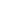 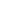 STUDENT INFORMATION:            New Student :            yes         no    Date entered in PS _______________Power school #_________________________________     School Code________________________Power School Data Manager Signature:  ___________________________________________Email form to bus@pender.k12.nc.us  (no faxes, no school courier)